 Accessibility Checklist for Online CoursesUse the following checklist to determine whether your online course is following requirements based on ADA and Section 508 (Americans with Disabilities Act). Accessibility Checklist for Online Courses, Minnesota State University, Moorhead, MN, Retrieved on 5/1/2020 from Accessibility Checklist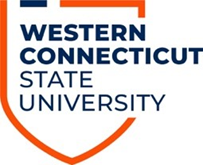 CategoryCriteriaYesNoN/ACommentsCourse InfoThe Syllabus provides guidance on how to request accommodation.Course DesignThe course design facilitates readability and minimizes distractions.  Make sure that publisher’s content is compliant.Content/TextText is provided in a sans serif font (e.g., Calibri, Arial, Verdana) for easy readability on computer and mobile devices. Content/TextUses dark font colors on a light background (e.g., black text on white background).Content/TextAvoids extremely bright colors as a background color.Content/TextUses one font and color for text.Content/TextAvoids using color to distinguish between information. Consider using textures in addition to color when creating charts. Generally red-blue and yellow-blue color combinations are safe.Content/TextAvoids overuse of all CAPS, bold, or italics.Content/TextAvoids underlining words. A screen reader can mistake it for a navigation link.Microsoft Office and PDF documentsDocuments are accessible.Use the standard heading levels in Microsoft Word to organize your contentDO NOT use text boxes in Microsoft Word as screen readers view them as an image.If using graphs/charts, provide an alternative method to convey the information to a reader with visual issues (e.g., explanation in alt text description).All images, charts, graphs, tables contain descriptive alt text.Tables contain header rows.Tables repeat header rows.Run Microsoft Word Accessibility Checker (from the File menu) to check for issues.Microsoft Office and PDF documentsWord documents containing links are converted to PDF for easy viewing and link access. Microsoft Office and PDF documentsPowerPoint presentations are accessible:All content in a PowerPoint slide appears in “Outline” view (which a screen reader can read).All images, charts, graphs, tables contain descriptive alt text.Each slide has a unique title.Use subtle and limited slide transitions.Run Microsoft PowerPoint Accessibility Checker (from the File menu) to check for issues.Microsoft Office and PDF documentsScanned PDF articles are accessible to screen readers.Test in Acrobat Reader using the Read Out Loud feature (View + Read Out Loud + Activate Read Out Loud). Consider obtaining articles through Library Services or rescan using OCR (optical character recognition) setting.Content LinksAll links are descriptiveUse the article title as your link text, not the URL address.Do not use “click here” as link text.ImagesImages are clear and should be in close proximity to the content they support.  Use figure numbers to reference images, charts and graphs.ImagesImages have meaningful alt text / descriptions.ImagesUse of animated images is limited to only those that contribute to the learning experience and support the course content.ImagesAvoids animated or blinking images, text, or cursors that can cause seizures in some people.Multimedia (audio & video)Videos are accessible:Video quality is clear.Video file length is adequate to meet the goals of the activity and avoid adding unnecessary information. Suggested maximum length is 15 minutes.Videos are uploaded to a streaming media server, NOT to the course itself. We suggest hosting your videos in Media Space and using Kaltura to caption.Provides a transcripts and/or captioning.Provides description of images (e.g., charts, demonstrations, slides) where necessary.Multimedia (audio & video)Narrated PowerPoint presentations are accessible:Provides transcript/captions either within PowerPoint or as a separate document.Self-launching PowerPoint presentations offer an accessible version.Multimedia (audio & video)Audio presentations are accessible:Provides a transcript.Audio quality is clear.Audio file length is adequate to meet the goals of the activity and avoid adding unnecessary information. Suggested maximum length is 15 minutes.TablesTables have headers for rows and columns.Course AdministrationUses the “Edit The Test Options” within Blackboard for those with a documented disability from AccessAbility Services Note: To add additional time to a quiz/exam, click the “Test Availability Exceptions” under “Edit the Test Options” and click “Add User or Groups” and then you can set exceptions for individual students.Course AdministrationOffers an alternative activity for those unable to participate in a synchronous web conference due to accessibility issues. Some options: offer a transcript and follow-up online discussion, etc.